Yêu cầu: Mỗi bài định dạng CSS sử dụng 3 cách: Inline style, nhúng Style sheet, Liên kết Style sheet ngoài.Bài 1. Thực hành CSS Fonts:Bài 1.1: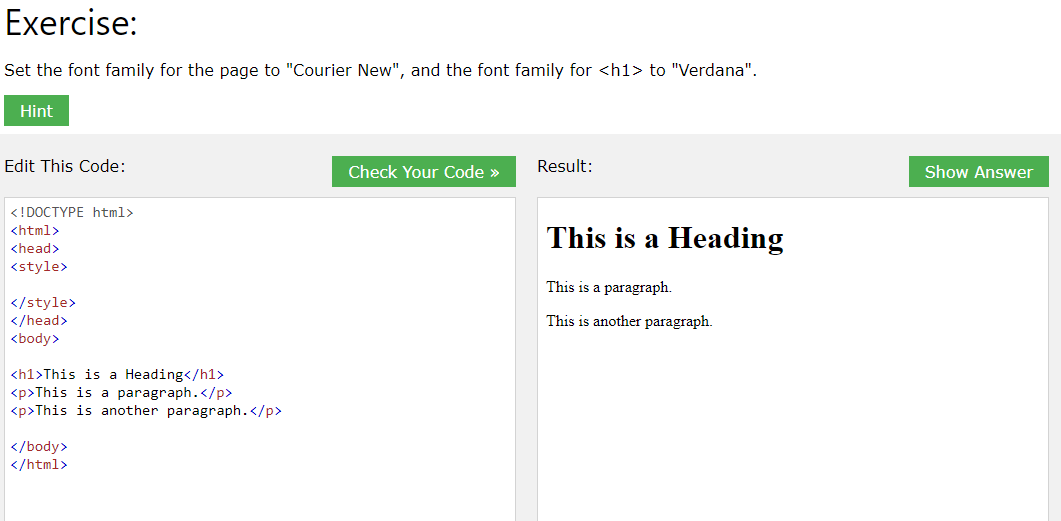 Bài 1.2: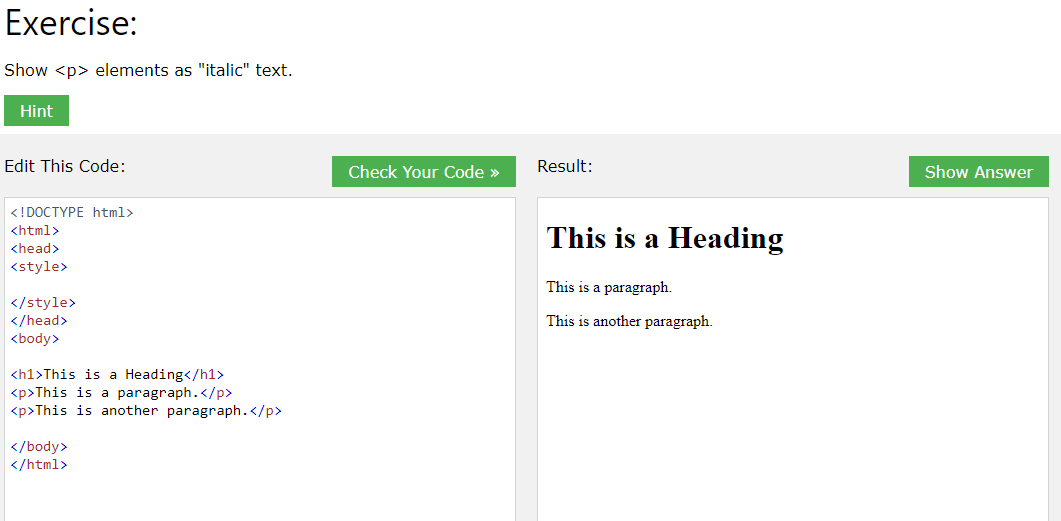 Bài 1.3: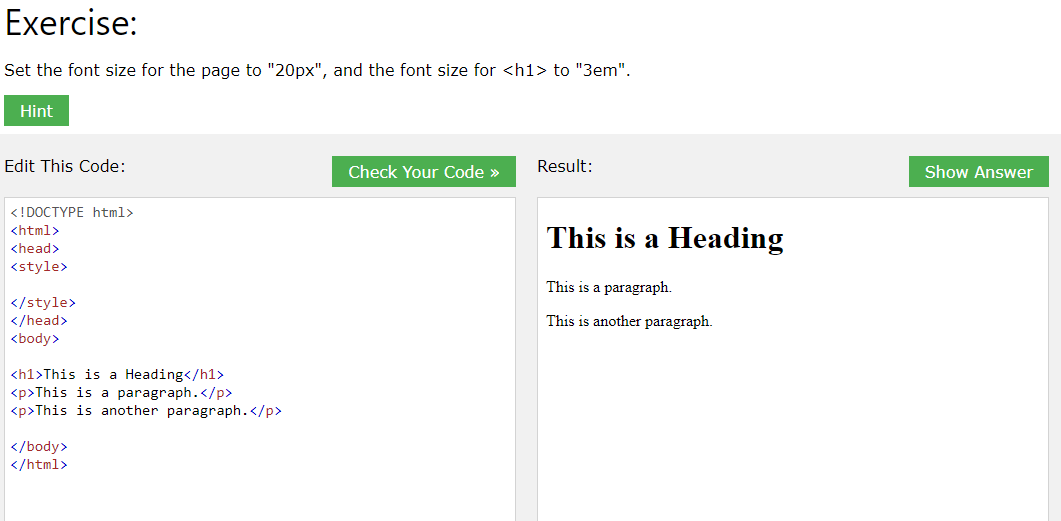 Bài 1.4: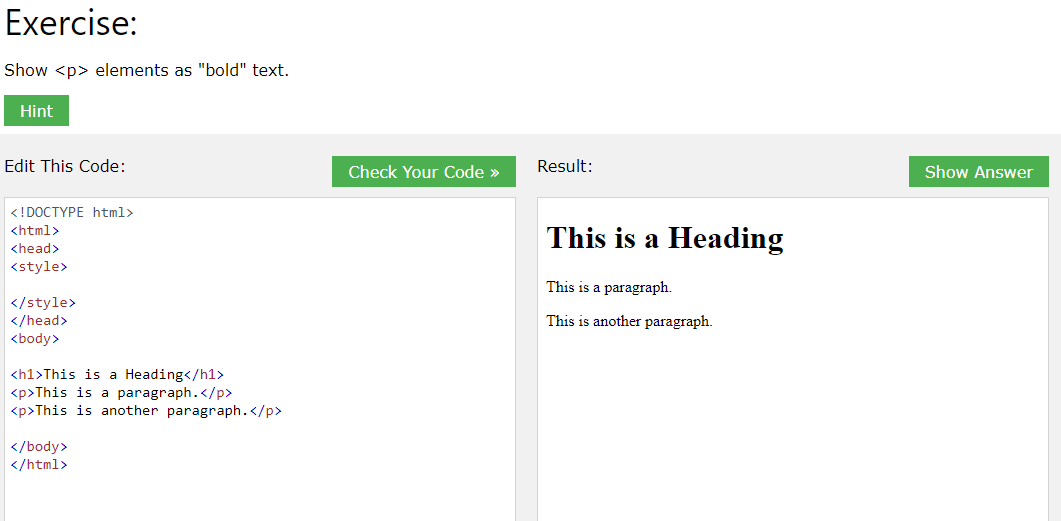 Bài 1.5: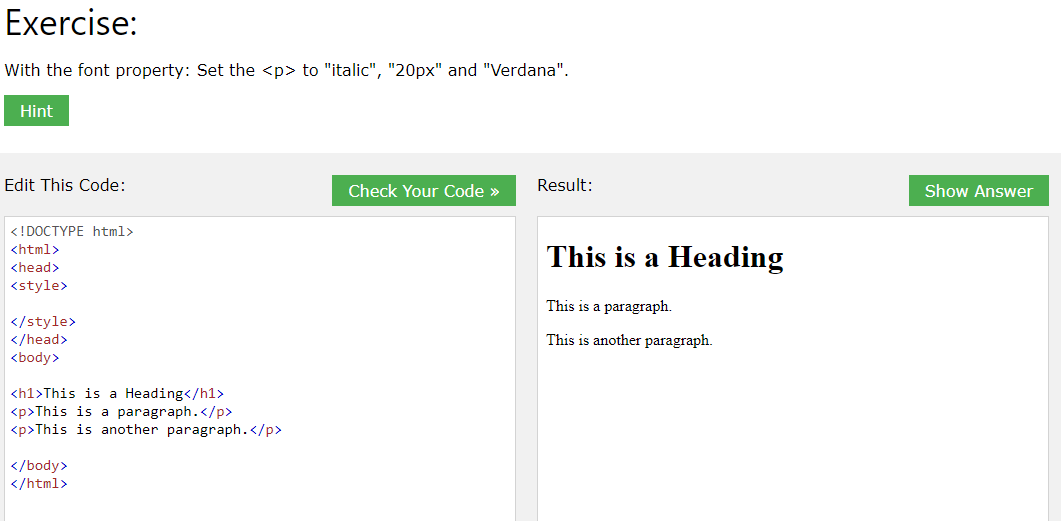 Bài 2: Thực hành CSS LinksBài 2.1: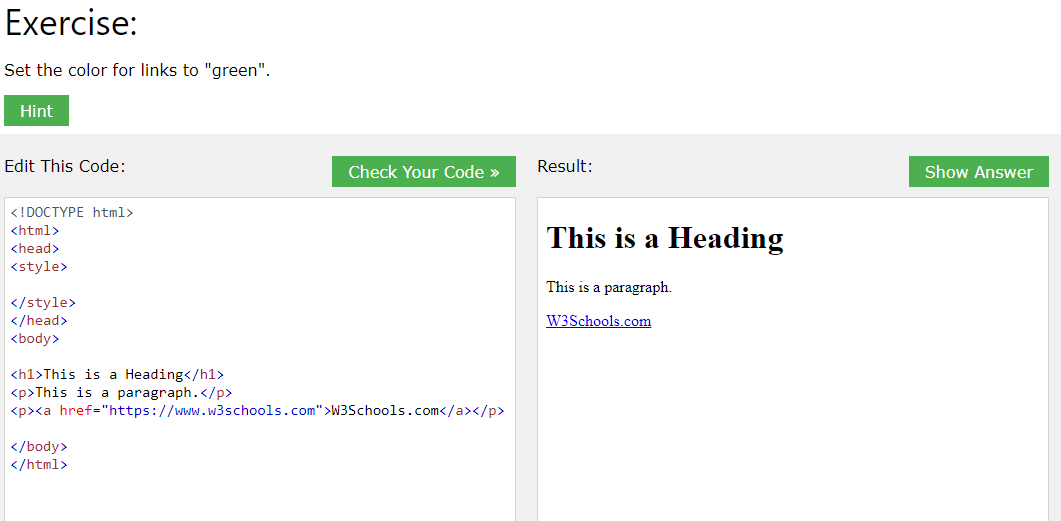 Bài 2.2: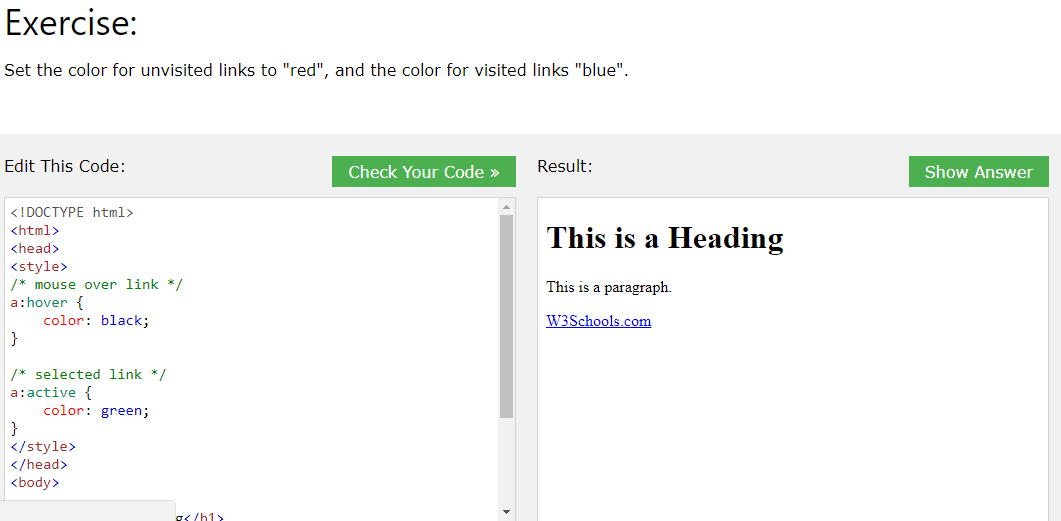 Bài 2.3: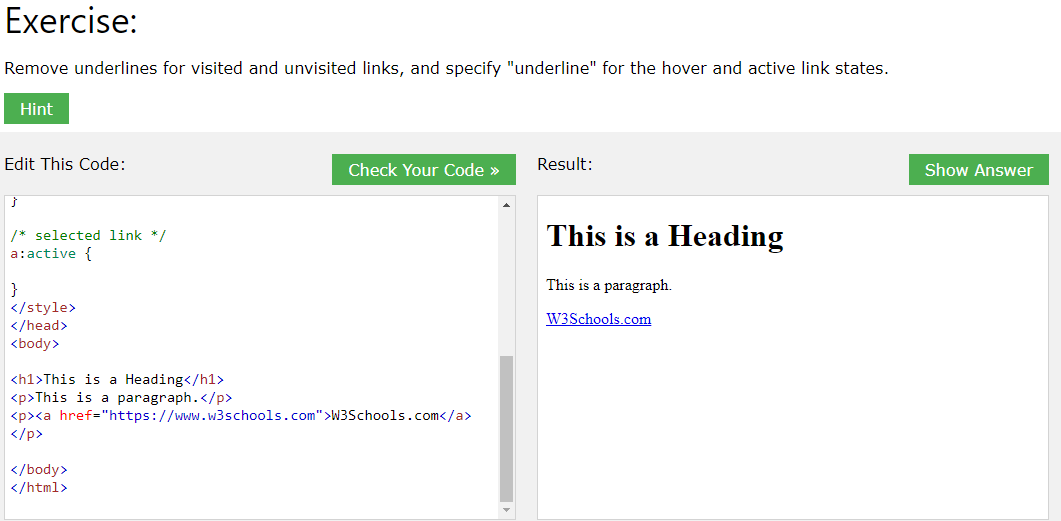 Bài 2.4: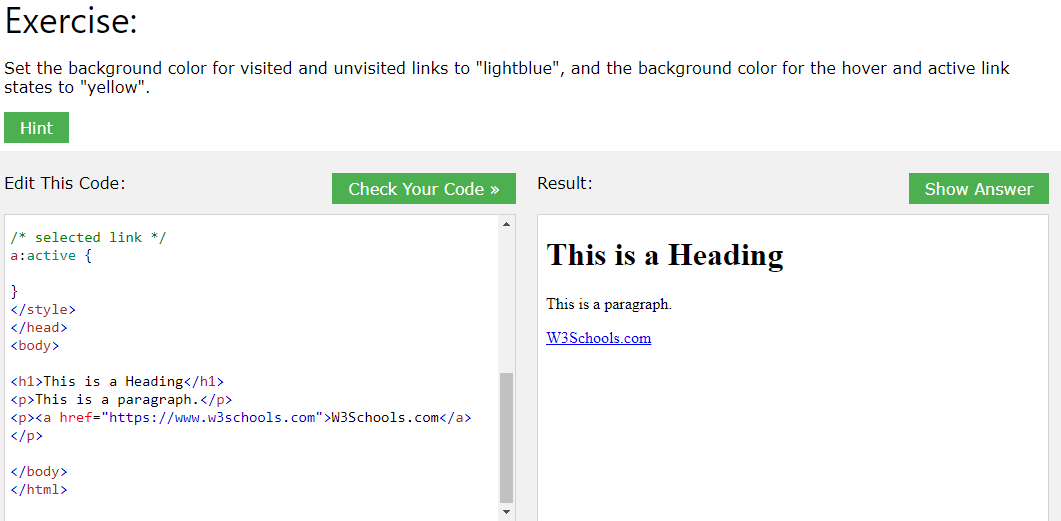 